Подвижные игры и забавы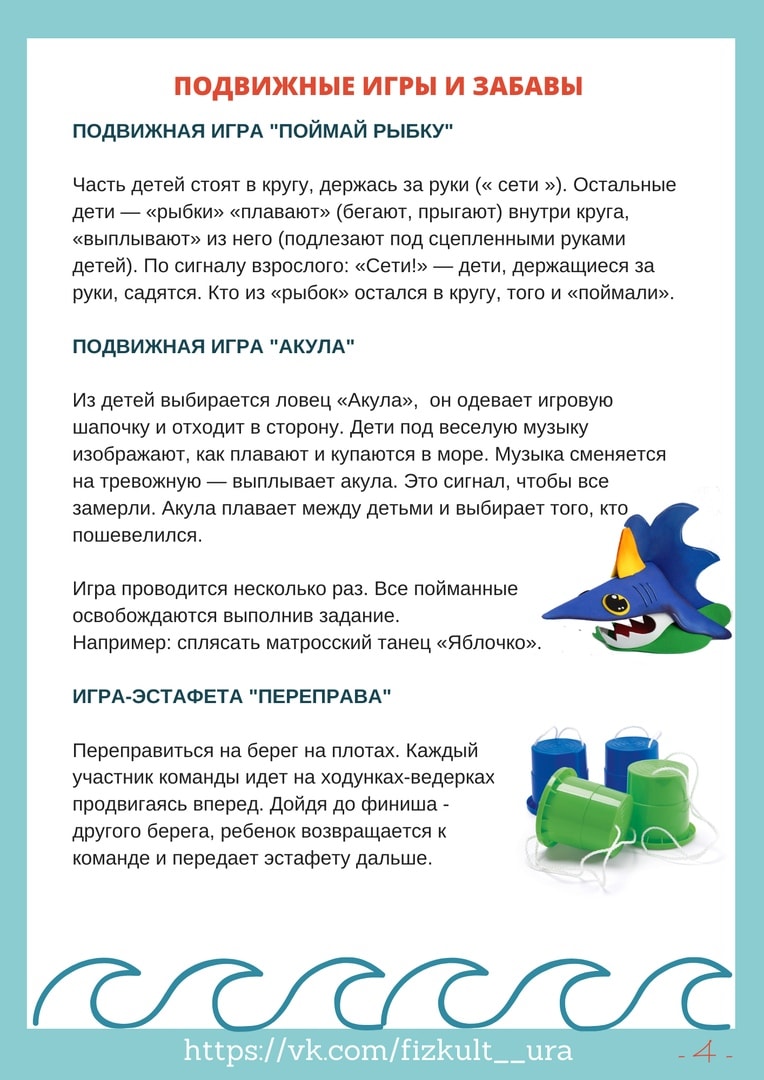 